ПРАКТИКУМ ПО ТЕМЕ «Пятый этап Хакатона.                                Вывод нового решения»Задание 8.1.Задание. Заполните сравнительную таблицу методов оценки идей.МЕТОДЫДОСТОИНСТВАНЕДОСТАТКИ1.	Метод FAN2.	Метод компании Tesco3. Балльная оценка4.Групповая оценка5.Обратный мозговой штурм6.Диаграмма Венна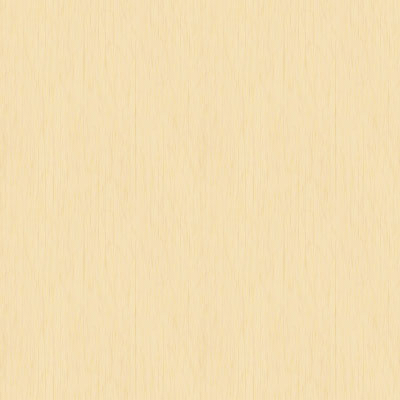 